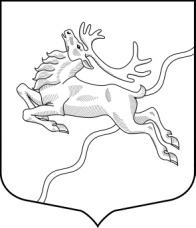 ВНУТРИГОРОДСКОЕ МУНИЦИПАЛЬНОЕ  ОБРАЗОВАНИЕСАНКТ-ПЕТЕРБУРГАМУНИЦИПАЛЬНЫЙ  ОКРУГ СЕВЕРНЫЙМЕСТНАЯ АДМИНИСТРАЦИЯПОСТАНОВЛЕНИЕ  «22»  августа  2016 г                                                                                                 Санкт-Петербург   № 25Об утверждении методики прогнозирования поступлений доходов в бюджет муниципального образования Санкт-Петербурга муниципальный округ Северный          Руководствуясь Федеральным законом от 06.10.2003 г. №131-ФЗ «Об общих принципах организации местного самоуправления в Российской Федерации», Законом Санкт-Петербурга от 23.09.2009 г №420-79 «Об организации местного самоуправления в Санкт-Петербурге», Бюджетным кодексом Российской Федерации, постановлением Правительства Российской Федерации от 23 июня 2016 г. № 574 «Об общих требованиях к методике прогнозирования поступлений доходов в бюджеты бюджетной системы Российской Федерации»,  Уставом внутригородского муниципального образования Санкт-Петербурга муниципальный округ Северный, Местная администрацияПОСТАНОВЛЯЕТ:Утвердить Методику    прогнозирования  поступлений   доходов   в бюджет муниципального образования Санкт-Петербурга муниципальный округ Северный (далее- МО МО Северный), главным администратором которых является Местная администрация МО МО Северный, согласно Приложения  к настоящему Постановлению.Обнародовать настоящее Постановление путем направления заверенной копии в Центральную библиотеку Калининского района Санкт-Петербурга, расположенную по адресу: 195257, Санкт-Петербург, Гражданский проспект, дом 83, корпус 1.Разместить настоящее Постановление на официальном сайте внутригородского муниципального образования Санкт-Петербурга муниципальный округ Северный - МОСЕВЕРНЫЙ.РФ и на уличных информационных стендах МО Северный.Настоящее Постановление  вступает в силу после его обнародования.Контроль исполнения настоящего Постановления оставляю за собой.Глава  Местной  администрации                                                                            И.М. КасаткинПриложение №1Методикапрогнозирования поступлений в бюджет муниципального 
образования Санкт-Петербурга муниципальный округ Северный доходов,администрируемых Местной администрацией муниципального образования муниципальный округ Северный Общие положения1.1. Настоящая  Методика    прогнозирования  поступлений   доходов   в бюджет муниципального образования Санкт-Петербурга муниципальный округ Северный (далее- МО МО Северный), главным администратором которых является Местная администрация муниципального образования МО Северный (далее – Методика), разработана на основании положений статьи 160.1 Бюджетного кодекса Российской Федерации, постановления Правительства Российской Федерации от 23 июня 2016 г. № 574 «Об общих требованиях к методике прогнозирования поступлений доходов в бюджеты бюджетной системы Российской Федерации» в целях определения объемов поступления доходов в очередном финансовом году и плановом периоде.1.2. Методика разработана по перечню видов (подвидов) доходов, администрируемых местной администрацией муниципального образования МО Северный, установленному решением Муниципального Совета от 11.12.2015 г. №026-р «Об утверждении бюджета внутригородского муниципального образования г. Санкт – Петербурга муниципальный округ Северный на 2016 год во втором чтении (в целом)"				Прогнозирование по видам (подвидам)налоговых доходов бюджетаПрогноз поступлений налоговых доходов бюджета МО МО Северный рассчитывается администраторами доходов бюджета с учетом динамики поступлений соответствующих доходов бюджета.Для расчета прогнозируемого объема налоговых доходов применяется:а) метод прямого расчета;б) налоговая база в прогнозируемом периоде определяется на основании соответствующей отчетности за предыдущие годы с учетом показателей социально-экономического развития города Санкт-Петербурга и иной информации;в) учитывается информация о ставках налогов и сборов с указанием соответствующей нормы законодательства Российской Федерации о налогах и сборах  или иных нормативных правовых актов Российской Федерации.2.1. Налог, взимаемый в связи с применением упрощенной системы налогообложенияПрогноз поступлений по налогу, взимаемому в связи с применением упрощенной системы налогообложения с объектом налогообложения «доходы», на очередной финансовый год осуществляется исходя из фактических показателей соответствующей налоговой отчетности за предыдущий год по следующей формуле:УСНдох=НБдох * Ст * Ксоб – Выч + Зд, где:УСНдох – прогноз поступлений по налогу, взимаемому в связи с применением упрощенной системы налогообложения с объектом налогообложения «доходы»;НБдох – размер налоговой базы за предыдущий год, применяемой к объекту налогообложения «доходы»;Ст – действующая налоговая ставка;Ксоб – коэффициент собираемости налога по упрощенной системе налогообложения («доходы»), определяемый как отношение суммы поступившего налога по упрощенной системе налогообложения («доходы») за предыдущий год к сумме начисленного налога по упрощенной системе налогообложения («доходы») за предыдущий год;Выч – размер вычетов за предыдущий год, предоставленных налогоплательщикам в соответствии с налоговым законодательством российской Федерации;Зд – размер задолженности по налогу, взимаемому в связи с применением  упрощенной системы налогообложения с объектом налогообложения «доходы», за предыдущие годы, ожидаемой к поступлению в прогнозируемом году. Прогноз поступлений по налогу, взимаемому в связи с применением упрощенной системы налогообложения с объектом налогообложения «доходы, уменьшенные на величину расходов», на очередной финансовый год осуществляется исходя из фактических показателей соответствующей налоговой отчетности за предыдущий год по следующей формуле:УСНдох-расх=НБдох-расх * Ст * Ксоб + Зд, где:УСНдох-расх – прогноз поступлений по налогу, взимаемому в связи с применением упрощенной системы налогообложения с объектом налогообложения «доходы, уменьшенные на величину расходов»;НБдох-расх – размер налоговой базы за предыдущий год, применяемой к объекту налогообложения «доходы, уменьшенные на величину расходов»;Ст – действующая налоговая ставка;Ксоб – коэффициент собираемости налога по упрощенной системе налогообложения с объектом налогообложения «доходы, уменьшенные на величину расходов», определяемый как отношение суммы поступившего налога по упрощенной системе налогообложения  с объектом налогообложения «доходы, уменьшенные на величину расходов» за предыдущий год к сумме начисленного налога по упрощенной системе налогообложения с объектом налогообложения «доходы, уменьшенные на величину расходов» за предыдущий год;Зд – размер задолженности по налогу, взимаемому в связи с применением  упрощенной системы налогообложения, с объектом налогообложения «доходы, уменьшенные на величину расходов» за предыдущие годы, ожидаемой к поступлению в прогнозируемом году. Прогноз поступлений по минимальному налогу, взимаемому в связи с применением упрощенной системы налогообложения, на очередной финансовый год осуществляется исходя из фактических показателей соответствующей налоговой отчетности за предыдущий год по следующей формуле:УСНмин=НБмин * Ст * Ксоб + Зд, где:УСНмин – прогноз поступлений по минимальному налогу, взимаемому в связи с применением упрощенной системы налогообложения;НБмин – размер налоговой базы за предыдущий год;Ст – действующая налоговая ставка;Ксоб – коэффициент собираемости минимального налога по упрощенной системе налогообложения, определяемый как отношение суммы поступившего минимального налога по упрощенной системе налогообложения за предыдущий год к сумме начисленного минимального налога по упрощенной системе налогообложения за предыдущий год;Зд – размер задолженности по минимальному налогу, взимаемому в связи с применением  упрощенной системы налогообложения, за предыдущие годы, ожидаемой к поступлению в прогнозируемом году. 2.2. Единый налог на вмененный доход для отдельных видов деятельностиПрогноз поступлений по единому налогу на вмененный доход на очередной финансовый год осуществляется исходя из фактических показателей соответствующей налоговой отчетности за предыдущий год по следующей формуле:ЕНВД=НБЕНВД* Ст * Ксоб – Выч + Зд, где:ЕНВД – прогноз поступлений по единому налогу на вмененный доход;НБЕНВД – размер налоговой базы за предыдущий год;Ст – действующая налоговая ставка;Ксоб – коэффициент собираемости единого налога на вмененный доход, определяемый как отношение суммы поступившего единого налога на вмененный доход за предыдущий год к сумме начисленного налога на вмененный доход за предыдущий год;Выч – размер вычетов за предыдущий год, предоставленных налогоплательщикам в соответствии с налоговым законодательством Российской Федерации;Зд – размер задолженности по единому налогу на вмененный доход за предыдущие годы, ожидаемой к поступлению в прогнозируемом году. 2.3. Налог по патентной системе налогообложенияПрогноз поступлений налогу, взимаемому в связи с применением патентной системы налогообложения, на очередной финансовый год осуществляется исходя из фактических показателей соответствующей налоговой отчетности за предыдущий год по следующей формуле:Нпат=НБпат* Ст + Зд, где:Нпат – прогноз поступлений по налогу, взимаемому в связи с применением патентной системы налогообложения;НБпат – размер налоговой базы за предыдущий год;Ст – действующая налоговая ставка;Зд – размер задолженности по налогу, взимаемому по патентной системе налогообложения, за предыдущие годы, ожидаемой к поступлению в прогнозируемом году. Налог на имущество физических лицПрогноз поступлений по налогу на имущество физических лиц на очередной финансовый год осуществляется исходя из фактических показателей соответствующей налоговой отчетности за предыдущий год по следующей формуле:Нимущ=НБимущ* Ст * Ксоб  + Зд, где:Нимущ – прогноз поступлений по налогу на имущество физических лиц;НБимущ – размер налоговой базы за предыдущий год;Ст – действующая налоговая ставка;Ксоб – коэффициент собираемости налога на имущество физических лиц, определяемый как отношение суммы поступившего налога на имущество физических лиц за предыдущий год к сумме начисленного налога на имущество физических лиц за предыдущий год;Зд – размер задолженности по налогу на имущество физических лиц за предыдущие годы, ожидаемой к поступлению в прогнозируемом году. Прогнозирование по видам (подвидам)неналоговых доходов бюджетаДля прогнозирования объема поступлений применяются методы экспертных оценок и индексации.R = (Rc – Ic) × GRPph + Ii, гдеR – прогнозируемый объем доходов в соответствующем финансовом году;Rс – ожидаемый годовой объем поступлений в текущем финансовом году. Определяется методом экспертных оценок на основе сведений о фактическом поступлении данных доходов по состоянию на дату формирования прогноза. Источником информации о фактическом поступлении средств является отчет об исполнении местногобюджетана последнюю отчетную дату;Iс – разовые платежи текущего финансового года (в случае их наличия);GRPph – индекс физического объема валового регионального продукта по Санкт-Петербургу в очередном финансовом году. Для годов планового периода производится индексация нарастающим итогом. Источником информации является прогноз социально-экономического развития Санкт-Петербурга на очередной год и плановый период;Ii – объем разовых платежей, ожидаемый к поступлению в очередном финансовом году либо соответствующем году планового периода (в случае их наличия).Объем разовых платежей определяется в соответствии с суммами, установленными договорами и соглашениями, заключенными между местной администрацией муниципального образования и иными субъектами правоотношений.3.1. Доходы от оказания платных услуг (работ) и компенсации затрат государстваДля расчета прогнозируемого объема доходов от оказания платных услуг (работ) применяется метод прямого расчета. Прогноз поступления доходов от оказания платных услуг (работ) и компенсации затрат государства производится администраторами доходов по следующей формуле:Дпл= Кпл*Стпл + Зд, где:Дпл- прогноз поступлений доходов от оказания платных услуг (работ);Кпл – ожидаемое количество планируемых платных услуг (работ);Стпл – стоимость платных услуг (работ);Зд – размер задолженности по доходам от оказания платных услуг (работ) за предыдущие годы, ожидаемой к поступлению  в прогнозируемом году.3.2. Штрафы, санкции, возмещение ущербаДля расчета прогнозируемого объема неналоговых доходов в части доходов, полученных в результате применения мер гражданско-правовой, административной и уголовной ответственности, в том числе штрафов, конфискаций и компенсаций, а также средств, полученных в возмещение вреда, причиненного публично-правовому образованию, иных сумм принудительного изъятия могут быть использованы различные методы, предусмотренные п.п. «б» пункта 1.2. настоящей Методики прогнозирования.  Алгоритм расчета прогнозных показателей поступлений доходов в виде штрафов определяется администраторами доходов на основании количества правонарушений по видам и размерам платежа за каждый вид правонарушений. Определение прогнозного количества правонарушений каждого вида, закрепленного в законодательстве Российской Федерации,  основывается на данных не менее чем за три года, предшествующих прогнозируемому году, или за весь период закрепления в законодательстве Российской Федерации соответствующего вида правонарушения в случае, если этот период не превышает трех лет. Размер платежа по каждому виду правонарушений соответствует положениям законодательства Российской Федерации с учетом изменений, запланированных на прогнозируемый год.Для расчета прогноза поступления штрафов, санкций на очередной финансовый год применяется следующая формула:Штр=Кштр1*Ст1+ Кштр2*Ст2+…+ Кштрn*Стn + Зд, где:Штр – прогноз поступлений штрафов, санкций, возмещения ущерба;Кштр1… Кштрn  - количество штрафов, санкций по видам правонарушений, закрепленных положениями законодательства Российской Федерации;Ст1…Стn – размеры платежей по видам правонарушений,  закрепленных положениями законодательства Российской Федерации;Зд - размер задолженности по штрафам, санкциям, возмещению ущерба, ожидаемой к поступлению  в прогнозируемом году.При расчете прогнозных показателей доходов от конфискаций и компенсаций, а также средств, полученных в возмещение вреда, и иных сумм принудительного изъятия на  очередной финансовый год используется метод экстраполяции, в соответствии с которым расчет прогнозных значений осуществляется на основе данных о тенденциях изменения поступлений по указанным доходам за годы, предшествующие прогнозному году. 3.3.  Дотации бюджету внутригородского муниципального образования Санкт-Петербурга МО МО Северный на выравнивание бюджетной обеспеченностиПрогнозный объем поступлений определяется в полном соответствии с суммами, предусмотренными (утвержденными) для бюджета муниципального образования законом (проектом закона) о бюджете Санкт-Петербурга на очередной финансовый год и плановый период.Если годовой объем поступлений для бюджета муниципального образования утвержден указанным правовым актом (проектом правового акта) только на очередной финансовый год, определение прогнозного объема поступлений на годы планового периода не производится.3.4. Дотации бюджету внутригородского муниципального образования Санкт-Петербурга МО МО Северный на поддержку мер по обеспечению сбалансированности бюджетовПрогнозный объем поступлений определяется в полном соответствии с суммами, предусмотренными (утвержденными) для бюджета муниципального образования правовым актом Комитета финансов Санкт-Петербурга.3.5. Прочие дотации бюджету внутригородского муниципального образования Санкт-Петербурга МО МО СеверныйПрогнозный объем поступлений определяется в полном соответствии с суммами, предусмотренными (утвержденными) для бюджета муниципального образования законом (проектом закона) о бюджете Санкт-Петербурга на очередной финансовый год и плановый период.Если годовой объем поступлений для бюджета муниципального образования утвержден указанным правовым актом (проектом правового акта) только на очередной финансовый год, определение прогнозного объема поступлений на годы планового периода не производится. Прочие субсидии бюджету внутригородского муниципального образования Санкт-Петербурга МО МО СеверныйПрогнозный объем поступлений определяется в полном соответствии с суммами, предусмотренными (утвержденными) для бюджета муниципального образования законом (проектом закона) о бюджетеСанкт-Петербурга на очередной финансовый год и плановый период.Если годовой объем поступлений для бюджета муниципального образования утвержден указанным правовым актом (проектом правового акта) только на очередной финансовый год, определение прогнозного объема поступлений на годы планового периода не производится.3.7. Субвенции бюджету внутригородского муниципального образования Санкт-Петербурга МО МО Северный на выполнение передаваемых государственных полномочийПрогнозный объем поступлений определяется в полном соответствии с суммами, предусмотренными (утвержденными) для бюджета муниципального образования законом (проектом закона) о бюджете Санкт-Петербурга на очередной финансовый год и плановый период.Если годовой объем поступлений для бюджета муниципального образования утвержден указанным правовым актом (проектом правового акта) только на очередной финансовый год, определение прогнозного объема поступлений на годы планового периода не производится.